ContentsAnalysis of Selected Brief      (10 Marks)Selection of BriefHighlight KeywordsInvestigation/Research     (10 Marks) Page 1 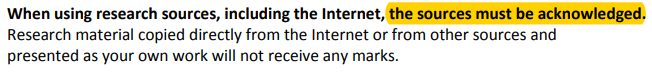 Page 2Page 3Page 4Development/Sketches of Design Ideas    (20 Marks)Page 1 Page 2Page 3Page 4Final Design Idea Working Drawing		 (20 Marks)Cutting ListManufacture of Chosen SolutionFitness for Purpose     (20 Marks)Appropriate use of Materials    (10 Marks)Creativity   (20 Marks)Demonstration of Skills (sketches)    (40 Marks)Quality of Finish   (20 Marks)Overall Appearance    (20 Marks)Evaluation    (10 Marks)Acknowledgement of Thanks(Delete all grey writing/symbols before you print)